This school is committed to safeguarding and promoting the welfare of children and young people and expects all staff and volunteers to share this commitment JOB DESCRIPTIONThe job description should be read alongside the range of professional duties of teachers as set out in the Teachers' Pay and Conditions Document, sections 48 to 50.  The post-holder will be expected to undertake duties in line with the professional standards for qualified teachers.Planning, development and coordination To set challenging teaching and learning objectives, which are relevant to all pupils in their classesTo use teaching and learning objectives to plan lessons and sequences of lessons showing how this will assess pupils' learningTo select and prepare resources, and plan for their safe and effective organisation, taking into account pupils' interests and their learning needs, language and cultural backgrounds, with the help of support staff where appropriate To contribute to teaching teams, meetings and eventsTo plan for the deployment of any support staff who are contributing to pupils' learningTo plan opportunities for pupils to learn in out of school contextsTo produce long- and short-term planning in accordance with school policy and procedures and within required deadlinesTo implement and review the subject development plan in conjunction with the Senior Management Team and/or line managerTo develop and audit schemes of work and other documentation for use within the school and to support cross-curricular delivery including subject support for colleagues to enable curriculum requirements to be metTo develop strategies to promote new teaching methods and improve learning throughout the school and monitor their effectiveness in raising standards of teaching and learningTo lead or contribute to professional development activities as part of the planned programme for the school and to promote the sharing of good practiceTo manage the resources available within the Special Educational Needs department and make recommendations in order to maintain and develop curriculum provision Monitoring and assessment To make appropriate use of the school's monitoring and assessment strategies to evaluate pupils' progress towards planned learning objectivesTo use monitoring and assessment information to improve planning and teachingTo monitor and assess the effectiveness of learning activities and provide immediate and constructive feedback to support pupils as they learnTo involve pupils in reflecting on, evaluating and improving their own performance and progressTo assess pupils' progress accurately against appropriate standardsTo identify and support pupils with differing levels of ability and those experiencing behavioural, emotional and social difficultiesTo identify the levels of attainment for pupils learning English as an additional language and identify learning activities to provide cognitive challenge as well as language supportTo record pupils' progress and achievements systematically, providing evidence of the range of their work progress and attainment over time to inform planningTo report on pupils' attainment to parents, carer, other professionals and pupils as appropriateTeaching and class management To have high expectations of pupils and build successful relationships centred on teaching and learningTo establish a purposeful learning environment where diversity is valued and where pupils feel safe, secure and confidentTo teach the required or expected knowledge, understanding and skills relevant to the curriculum for pupils in their age rangeTo teach clearly structured lessons or sequences of work which interest and motivate pupils, make learning objectives clear, employ interactive teaching methods and collaborative group workTo promote active and independent learning that enables pupils to think for themselves and to plan and manage their own learningTo differentiate teaching to meet the needs of pupils of all ability ranges taking into account varying interests, experiences and achievements of boys and girls in different cultural and ethnic groups to help them make good progressTo organise and manage teaching and learning time effectivelyTo organise and manage the physical teaching space, tools, materials, texts and resources safely and effectively with the help of support staff where appropriateTo set high expectations for pupils' behaviour and establish a clear framework for classroom discipline in line with school policy to anticipate and manage pupils' behaviour constructively and promote self- control and independenceTo use ICT effectively in delivery of teaching and learningTo take responsibility for teaching a class or classes over a sustained and substantial period of timeTo provide homework and other out-of-class work which consolidates and extends work carried out in the class and encourages pupils to learn independentlyTo work collaboratively with other professionals and manage the work of support staff to enhance pupils' learningTo recognise and respond effectively to equality issues as they arise in the classroom and challenging stereotyped views, bullying and harassment in accordance with school policy and proceduresTo be aware of and comply with policies and procedures relating to child protection, health, safety and security, confidentiality and data protection, reporting all concerns to an appropriate personTo attend and participate in regular meetingsTo participate in training, continuous professional development and other learning activities as required including participation in the school's performance management arrangements Sharing responsibility for, in the area of managing pupils within the faculty:DisciplinePastoral careReporting to parentsParents' Evenings, Open Evenings etcRewarding achievementProgress File Development of Teaching and Learning Sharing responsibility for, in the area of whole school issues:Whole-school policiesEqual opportunitiesQuality assuranceRelationships with GovernorsEnsuring the curriculum experience is an appropriate one for individuals The above duties are not exhaustive and the post-holder may be required to undertake tasks, roles and responsibilities as may be reasonably assigned to them by the Senior Management Team.This job description will be kept under review and may be amended via consultation with the individual, Governing Body and/or Senior Management Team as required.  Trade union representation will be welcomed in such discussions.PERSON SPECIFICATIONPOST:	TEACHER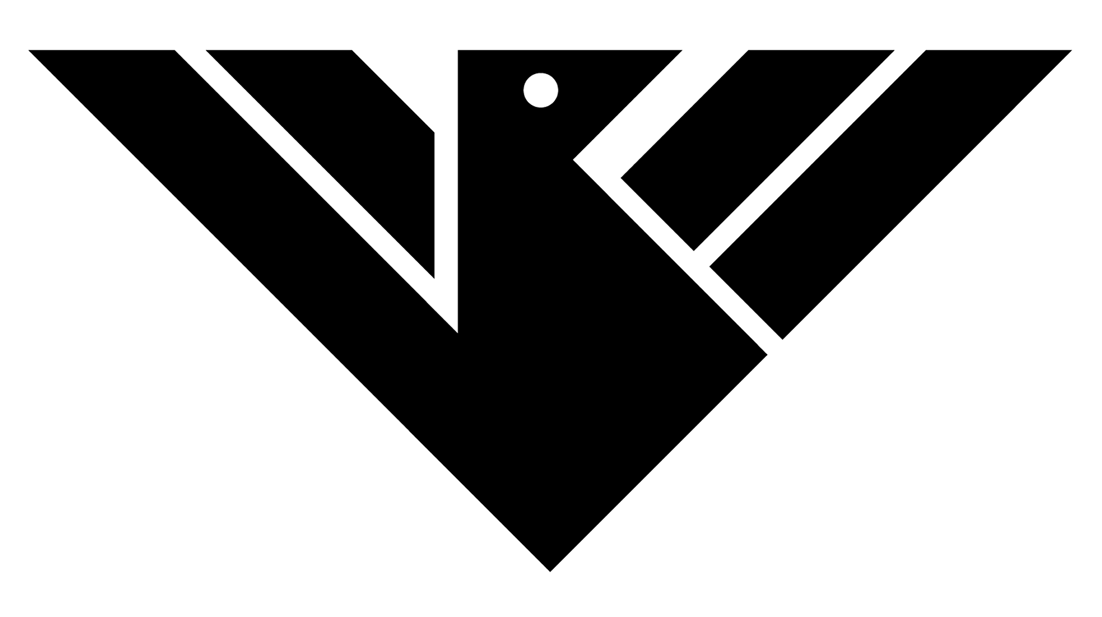 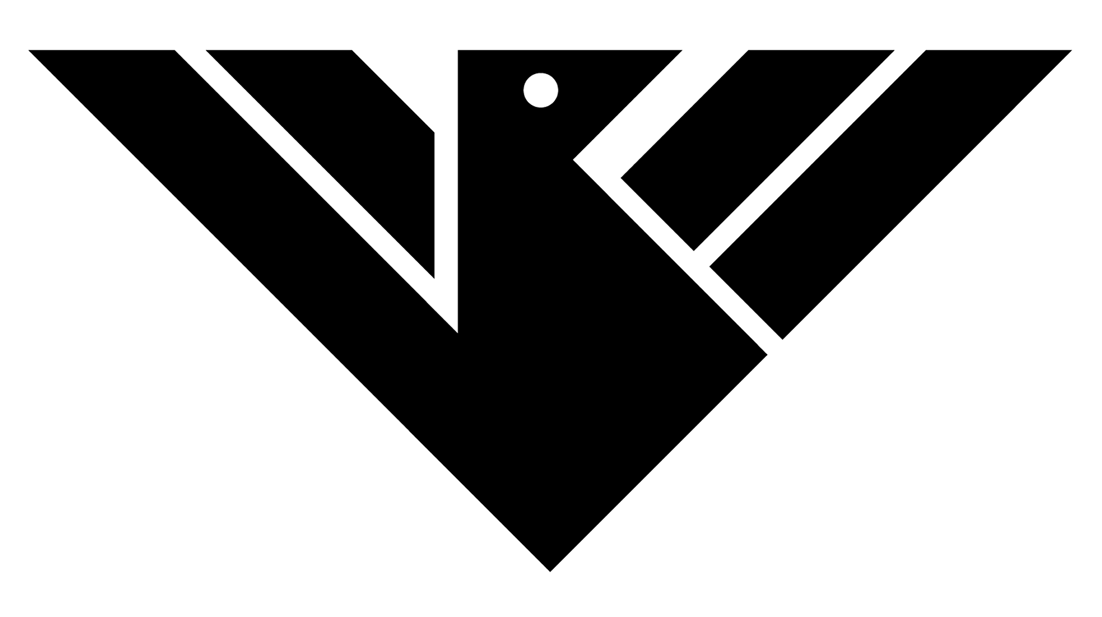 MeadowheadSchoolJOB DESCRIPTIONSCHOOLPOST TITLEClassroom Teacher: Special Educational NeedsGRADEMPS/UPSRESPONSIBLE TOThe Headteacher/SENCORESPONSIBLE FORTeaching across the age and ability rangePURPOSE OF THE JOBTo implement and deliver an appropriately broad, balanced, relevant and differentiated curriculum for pupils and ensure delivery of high quality teaching and learning for which the teacher is accountable. EMPLOYMENT DUTIESTo be performed in accordance with the provisions of the School Teachers' Pay and Conditions Document and within the range of teachers' duties set out in that document Essential RequirementsIndicative method of assessmentQualificationsQualified Teacher statusEvidence of participation in professional development or studyApplication FormApplication FormExperienceSuccessful teaching experience in a secondary school or evidence of successful completion of initial teacher training.Application Form/ReferencesKnowledgeKnowledge of the National Curriculum requirements in the subject(s) areaUnderstands and is familiar with teaching and learning strategies.Application Form/Interview/ReferencesApplication Form/Interview/ReferencesSkills/AbilitiesTeaching to a high standardRelates to and motivates studentsWorks well within and contributes to team developmentUnderstands and values the processes of planning as an aid to raising standardsGood classroom managementEvidence of a commitment to an equal opportunities policy both in service delivery and employmentApplication Form/Interview/ReferencesApplication Form/Interview/ReferencesInterview/ReferencesInterview/ReferencesInterview/ReferencesApplication Form/Interview/References